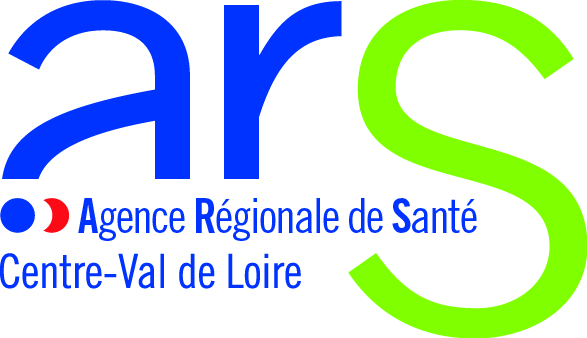 INSTRUCTION N° DGOS/R4/2020 du 24 juillet 2020 relative à la mise en œuvre du fonds d’innovation organisationnelle en psychiatrie pour l’année 2020DOSSIER DE CANDIDATUREÀ retourner avant le 30 septembre 2020 à ARS-CVL-OFFRE-DE-SOINS@ars.sante.fr1. Eléments d’identificationTitre du projetActeur/établissement porteur du projetActeurs partenaires du projetOrientations du fonds dans lesquelles s’inscrit ce projet Résumé du projet et mots-clefs2. Description du projetContexte et objectifsArticulation avec les orientations de la politique régionale de santéApports attendusCaractère innovant du projetPotentiel de transférabilité du projetPlace des aidants et des usagers en santé mentaleExistence d’une étude pilote3. Planification du projet : GouvernanceCalendrierModalités de suivi et d’évaluation dont indicateurs4. Financement du projet (fiche financière)Cofinancements / pérennisation du projet au-delà de l’expérimentationBesoins en ressources humainesBesoins d’investissements à réaliser sur les infrastructures, les équipements et les solutions 5. Autre(s) élément(s)  permettant d’apprécier le caractère innovant du projet pour le territoire6. Fiche financièreFICHE FINANCIÈRE Appel à projets Fonds d'innovation en psychiatrie - 2020Appel à projets Fonds d'innovation en psychiatrie - 2020Projet :nom du projetDescriptifStructures concernéesNbre de jrsHTTTCBudget sollicité(Toutes ; CH ; MSP …)sur 12 mois(pilotage, appui, conduite du changement, temps personnel, etc ….)(pilotage, appui, conduite du changement, temps personnel, etc ….)Ressources humainesBesoin RH 10                -   €                 -   €                                   -   € Besoin RH 20                -   €                 -   €                                   -   € Besoin RH 30                -   €                 -   €                                   -   € Besoin RH 40                -   €                 -   €                                   -   € Besoin RH 50                -   €                 -   €                                   -   € Besoin RH n0                -   €                 -   €                                   -   € Total Ressources humaines0          -   €           -   €                        -   € (coûts infrastructures ; équipement ; solutions logicielles...)Composants techniques et organisationnellesCoût 1                -   €                 -   €                                   -   € Coût 2                -   €                 -   €                                   -   € Coût 3                -   €                 -   €                                   -   € Coût 4                -   €                 -   €                                   -   € Coût 5                -   €                 -   €                                   -   € Coût n                -   €                 -   €                                   -   € Total composants techniques          -   €           -   €                        -   € Total général0000